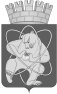        21.09.2023                                                                                                                                       № 1933г. ЖелезногорскГородской округ«Закрытое административно – территориальное образование  Железногорск Красноярского края»АДМИНИСТРАЦИЯ ЗАТО г. ЖЕЛЕЗНОГОРСКПОСТАНОВЛЕНИЕОб утверждении новой редакции Устава  Муниципального бюджетного дошкольного  образовательного учреждения «Детский сад № 40 “Медвежонок”»В соответствии с Федеральным законом от 06.10.2003 № 131-ФЗ «Об общих принципах организации местного самоуправления в Российской Федерации», руководствуясь Уставом ЗАТО Железногорск, постановлением Администрации ЗАТО г. Железногорск от 01.10.2010 № 1528 «Об утверждении Порядка принятия решений о создании, реорганизации и проведении реорганизации, изменении типа, ликвидации  и проведении ликвидации муниципальных учреждений, определения предмета и целей деятельности муниципальных учреждений, утверждения уставов и внесения в них изменений», принимая во внимание письмо заведующего Муниципальным бюджетным дошкольным образовательным учреждением «Детский сад № 40 “Медвежонок”» от 07.09.2023 № 140, ПОСТАНОВЛЯЮ:1. Утвердить новую редакцию Устава Муниципального бюджетного дошкольного  образовательного учреждения «Детский сад № 40 “Медвежонок”» (далее – МБДОУ № 40 «Медвежонок») (приложение).2. Заведующему МБДОУ № 40 «Медвежонок» (И.В. Шаповалова):  2.1. В установленном законодательством Российской Федерации порядке осуществить мероприятия по государственной регистрации новой редакции Устава МБДОУ № 40 «Медвежонок».3. Управлению внутреннего контроля Администрации ЗАТО 
г. Железногорск  (В.Г. Винокурова) довести настоящее постановление до сведения населения через газету «Город и горожане».4. Отделу общественных связей Администрации ЗАТО г. Железногорск (И.С. Архипова) разместить настоящее постановление на официальном сайте Администрации ЗАТО г. Железногорск» в информационно-телекоммуникационной сети «Интернет».5. Контроль за исполнением настоящего постановления возложить на исполняющего обязанности заместителя Главы ЗАТО г.Железногорск по социальным вопросам  Ю.А. Грудинину.6. Настоящее постановление вступает в силу после его официального опубликования. Глава ЗАТО г. Железногорск	                                              Д.М. ЧернятинУТВЕРЖДЕН постановлением АдминистрацииЗАТО г. Железногорскот  21.09.2023 г.  № 1933УСТАВМуниципального бюджетного дошкольного образовательного учреждения «Детский сад № 40 “Медвежонок”»(Новая редакция)Красноярский край,ЗАТО  Железногорск,г.  Железногорск2023 год1. ОБЩИЕ ПОЛОЖЕНИЯ1.1. Муниципальное бюджетное дошкольное образовательное учреждение «Детский сад № 40 “Медвежонок”» (далее – Детский сад) в соответствии с постановлением Администрации ЗАТО г. Железногорск от 16.07.2019 № 1464 «О реорганизации Муниципального бюджетного дошкольного образовательного учреждения «Детский сад № 40 “Медвежонок” для детей раннего возраста» является правопреемником прав и обязанностей Муниципального бюджетного дошкольного образовательного учреждения «Детский сад № 9 “Светлячок”.1.2. Полное наименование Детского сада: Муниципальное бюджетное дошкольное образовательное учреждение «Детский сад № 40 “Медвежонок”».Сокращенное наименование: МБДОУ № 40 «Медвежонок».1.3. Место нахождения Детского сада:Юридический адрес: «662971, Россия, Красноярский край, ЗАТО Железногорск,
г. Железногорск, ул. Чапаева, 16.Фактические адреса:662971, Россия, Красноярский край, ЗАТО Железногорск, г. Железногорск, ул. Чапаева, 16.662971, Россия, Красноярский край, ЗАТО Железногорск, г. Железногорск, ул. Школьная, 47 А.Россия, 662971, Красноярский край, ЗАТО Железногорск, г. Железногорск, ул. Ленина, 34 А.1.4. Детский сад является некоммерческой организацией, созданной для выполнения работ, оказания услуг в целях обеспечения реализации предусмотренных законодательством Российской Федерации полномочий органов местного самоуправления в сфере образования. 1.5. Детский сад по своей организационно-правовой форме относится к бюджетным учреждениям, по типу является дошкольной образовательной организацией.1.6. Учредителем Детского сада является муниципальное образование «Закрытое административно-территориальное образование Железногорск Красноярского края» (далее - ЗАТО Железногорск). Функции и полномочия учредителя Детского сада от имени ЗАТО Железногорск осуществляет Администрация ЗАТО г. Железногорск (далее по тексту Учредитель).1.7. В своей деятельности Детский сад подведомствен и подконтролен Муниципальному казенному учреждению «Управление образования» (МКУ «Управление образования») в пределах компетенции.1.8. Детский сад является юридическим лицом, имеет самостоятельный баланс, лицевые счета в органах Федерального казначейства, печать и штамп со своим наименованием, бланки и другие реквизиты.1.9. Детский сад имеет имущество, закрепленное за ним на праве оперативного управления или ином законном основании, может от своего имени приобретать и осуществлять имущественные и личные неимущественные права, нести обязанности, быть истцом и ответчиком в суде. Детский сад вступает в гражданские правоотношения от своего имени и вправе совершать любые, не противоречащие действующему законодательству и настоящему Уставу юридические действия.1.10. Детский сад отвечает по своим обязательствам всем находящимся у него на праве оперативного управления имуществом, в том числе приобретенным за счет доходов, полученных от приносящей доход деятельности, за исключением особо ценного движимого имущества, закрепленного за Детским садом собственником этого имущества или приобретенного Детским садом за счет средств, выделенных собственником его имущества, а также недвижимого имущества независимо от того, по каким основаниям оно поступило в оперативное управление Детского сада и за счет каких средств оно приобретено.По обязательствам Детского сада, связанным с причинением вреда гражданам, при недостаточности имущества Детского сада, на которое в соответствии с абзацем первым настоящего пункта может быть обращено взыскание, субсидиарную ответственность несет собственник имущества Детского сада.1.11. В своей деятельности Детский сад руководствуется законодательством Российской Федерации, подзаконными нормативными актами Российской Федерации, нормативными правовыми актами Красноярского края, муниципальными правовыми актами ЗАТО Железногорск, настоящим Уставом, решениями Учредителя.1.12. Права на ведение образовательной деятельности возникают у Детского сада с момента выдачи ему лицензии.1.13. К компетенции Детского сада в установленной сфере деятельности относятся:1) разработка и принятие правил внутреннего распорядка воспитанников, правил внутреннего трудового распорядка, иных локальных нормативных актов;2) материально-техническое обеспечение образовательной деятельности, оборудование помещений в соответствии с государственными и местными нормами и требованиями, в том числе в соответствии с федеральными государственными образовательными стандартами;3) предоставление Учредителю и общественности ежегодного отчета о поступлении и расходовании финансовых и материальных средств, а также отчета о результатах самообследования;4) установление штатного расписания, если иное не установлено нормативными правовыми актами Российской Федерации;5) прием на работу работников, заключение с ними и расторжение трудовых договоров, если иное не установлено   Федеральным законом «Об образовании в Российской Федерации», распределение должностных обязанностей, создание условий и организация дополнительного профессионального образования работников;6) разработка и утверждение образовательных программ Детского сада;7) разработка и утверждение по согласованию с Учредителем программы Детского сада, если иное не установлено Федеральным законом «Об образовании в Российской Федерации»;8) прием воспитанников в Детский сад;9) индивидуальный учет результатов освоения воспитанниками образовательных программ, а также хранение в архивах информации об этих результатах на бумажных и (или) электронных носителях;10) использование и совершенствование методов обучения и воспитания, образовательных технологий, электронного обучения;11) проведение самообследования, обеспечение функционирования внутренней системы оценки качества образования;12) создание необходимых условий для охраны и укрепления здоровья, организации питания воспитанников   Детского сада;13) создание условий для занятия воспитанниками физической культурой и спортом;14) содействие деятельности общественных объединений родителей (законных представителей) воспитанников, осуществляемой в Детском саду и не запрещенной законодательством Российской Федерации;15) организация научно-методической работы, в том числе организация и проведение научных и методических конференций, семинаров;16) обеспечение создания и ведения официального сайта Детского сада в сети "Интернет";17) иные вопросы в соответствии с законодательством Российской Федерации.1.14. Для реализации основных целей Детский сад в рамках действующего законодательства Российской Федерации имеет право:- вести консультационную, просветительскую деятельность, деятельность в сфере охраны здоровья граждан и иную не противоречащую целям создания Детского сада деятельность, в том числе осуществлять организацию отдыха и оздоровления воспитанников в каникулярное время (с круглосуточным или дневным пребыванием);- самостоятельно разрабатывать и утверждать образовательную программу дошкольного образования в соответствии с федеральным государственным образовательным стандартом дошкольного образования и федеральной образовательной программой дошкольного образования. Детский сад свободен в определении содержания образования, выборе учебно-методического обеспечения, образовательных технологий по реализуемым им образовательным программам.1.15. Детский сад обязан осуществлять свою деятельность в соответствии с законодательством об образовании, в том числе:1) обеспечивать реализацию в полном объеме образовательных программ, соответствие качества подготовки воспитанников установленным требованиям, соответствие применяемых форм, средств, методов обучения и воспитания возрастным, психофизическим особенностям, склонностям, способностям, интересам и потребностям воспитанников;2) создавать безопасные условия обучения, воспитания воспитанников, присмотра и ухода за воспитанниками, их содержания в соответствии с установленными нормами, обеспечивающими жизнь и здоровье воспитанников, работников Детского сада;3) соблюдать права и свободы воспитанников, родителей (законных представителей) воспитанников, работников Детского сада.1.16. Детский сад несет в установленном законодательством Российской Федерации порядке ответственность за:- невыполнение или ненадлежащее выполнение функций, отнесённых к его компетенции;- реализацию не в полном объеме образовательных программ в соответствии с учебным планом, качество образования своих воспитанников; - жизнь и здоровье воспитанников и работников Детского сада;- нарушение или незаконное ограничение права на образование и предусмотренных законодательством об образовании прав и свобод воспитанников, родителей (законных представителей) воспитанников, нарушение требований к организации и осуществлению образовательной деятельности.1.17. Детский сад может иметь в своей структуре различные структурные подразделения, обеспечивающие осуществление образовательной деятельности с учетом уровня, вида и направленности реализуемых образовательных программ, формы обучения и режима пребывания воспитанников (филиалы, представительства и иные предусмотренные локальными нормативными актами Детского сада структурные подразделения).  1.18. Руководители филиалов, представительств и иных структурных подразделений назначаются заведующим Детским садом, по согласованию с Учредителем, и действуют на основании доверенности.1.19. Детский сад вправе участвовать в создании образовательных объединений.1.20. В Детском саду создание и деятельность политических партий, религиозных организаций (объединений) не допускаются. В Детском саду образование носит светский характер.1.21.	Детский сад предоставляет информацию о своей деятельности Учредителю, в органы государственной статистики, налоговые органы, иные органы и лицам в соответствии с законодательством Российской Федерации и настоящим Уставом.1.22.  Детский сад формирует открытые и общедоступные информационные ресурсы, содержащие информацию об его деятельности, и обеспечивает доступ к таким ресурсам посредством размещения их в информационно-телекоммуникационных сетях, в том числе на официальном сайте Детского сада в сети "Интернет".1.23.  Детский сад обеспечивает открытость и доступность информации, копий документов и иной информации, которая размещается, опубликовывается по решению Детского сада и (или) размещение, опубликование которой является обязательными в соответствии с законодательством Российской Федерации.1.24. Информация и документы, если они в соответствии с законодательством Российской Федерации не отнесены к сведениям, составляющим государственную и иную охраняемую законом тайну, подлежат размещению на официальном сайте Детского сада в сети "Интернет" и обновлению в течение десяти рабочих дней со дня их создания, получения или внесения в них соответствующих изменений. Порядок размещения на официальном сайте Детского сада в сети "Интернет" и обновления информации о Детском саде, в том числе ее содержание и форма ее предоставления, устанавливается Правительством Российской Федерации.II. ОРГАНИЗАЦИЯ И ОСУЩЕСТВЛЕНИЕ ОБРАЗОВАТЕЛЬНОЙ ДЕЯТЕЛЬНОСТИ ДЕТСКОГО САДА2.1. Режим работы Детского сада.Детский сад работает по пятидневной рабочей неделе с 12-часовым пребыванием ребёнка.Режим работы групп в Детском саду с 7.00 часов до 19.00 часов с понедельника по пятницу включительно, за исключением выходных (суббота, воскресенье) и нерабочих праздничных дней в соответствии с Трудовым кодексом Российской Федерации, нормативно-правовыми актами Правительства Российской Федерации.Допускается посещение детьми Детского сада по индивидуальному графику на основании письменного заявления родителей (законных представителей) с учётом рекомендаций врача. Порядок посещения ребёнком Детского сада по индивидуальному графику определяется в договоре об образовании, заключенным между Детским садом и родителями (законными представителями) каждого ребёнка.2.2. Комплектование Детского сада устанавливается локальными нормативными актами Детского сада.2.3. Образовательная деятельность по образовательной программе дошкольного образования осуществляется в группах. 2.4. Количество групп в Детском саду определяется исходя из потребности в предоставлении общедоступного и бесплатного дошкольного образования и предельной наполняемости групп, установленной Санитарно-эпидемиологическими требованиями.2.5. В Детском саду функционируют группы компенсирующей направленности (для детей с тяжелыми нарушениями речи) и группы общеразвивающей направленности. 2.6. Наполняемость групп определяется с учетом возраста детей, их состояния здоровья, специфики основной образовательной программы дошкольного образования, а также с учетом Санитарно-эпидемиологических требований к устройству, содержанию и организации режима работы дошкольных организаций.2.7. При приёме детей Детский сад обязан ознакомить родителей (законных представителей) с Уставом Детского сада, лицензией на осуществление образовательной деятельности, образовательными программами, реализуемыми в Детском саду, и другими документами, регламентирующими организацию и осуществление образовательной деятельности.2.8. Отношения ребёнка и персонала Детского сада строятся на основе сотрудничества, уважения личности ребёнка и предоставления ему свободы развития в соответствии с индивидуальными особенностями.2.9. Организация питания в Детском саду осуществляется Детским садом в соответствии с требованиями действующего законодательства.Детский сад обеспечивает гарантированное сбалансированное питание воспитанников в соответствии с их возрастом и временем пребывания в Детском саду по нормам, установленным действующим законодательством.В Детском саду устанавливается пятиразовое питание воспитанников.Ответственность за качество питания (разнообразие), витаминизацию блюд, закладку продуктов питания, кулинарную обработку, выход блюд, вкусовые качества пищи, санитарное состояние пищеблока, правильность хранения, соблюдение сроков реализации продуктов возлагается на заведующего Детским садом и медицинский персонал.2.10. Организация охраны здоровья воспитанников (за исключением оказания первичной медико-санитарной помощи, прохождения периодических медицинских осмотров и диспансеризации) осуществляется Детским садом.Организацию оказания первичной медико-санитарной помощи воспитанникам осуществляют органы исполнительной власти в сфере здравоохранения. Детский сад обязан передать в безвозмездное пользование медицинской организации помещение, соответствующее условиям и требованиям для осуществления медицинской деятельности.III. ОРГАНИЗАЦИЯ ОБРАЗОВАТЕЛЬНОГО ПРОЦЕССА3.1. Обучение и воспитание в Детском саду ведётся на русском языке.3.2. Цели образовательного процесса.Основной целью деятельности Детского сада является осуществление образовательной деятельности по образовательным программам дошкольного образования, присмотр и уход за детьми.3.3. Основными видами деятельности Детского сада являются:- дошкольное образование (предшествующее начальному общему образованию), осуществляющееся посредством реализации образовательных программ дошкольного образования, в том числе адаптированных, в группах общеразвивающей и компенсирующей направленности;- предоставление социальных услуг без обеспечения проживания, осуществляющееся посредством реализации присмотра и ухода.3.4. Дошкольное образование направлено на формирование общей культуры, развитие физических, интеллектуальных, нравственных, эстетических и личностных качеств, формирование предпосылок учебной деятельности, сохранение и укрепление здоровья детей дошкольного возраста.3.5. Типы и виды реализуемых образовательных программ.В группах общеразвивающей направленности осуществляется реализация образовательной программы дошкольного образования.В группах компенсирующей направленности осуществляется реализация адаптированной образовательной программы дошкольного образования для детей с ограниченными возможностями здоровья с учетом особенностей их психофизического развития, индивидуальных возможностей, обеспечивающей коррекцию нарушений развития и социальную адаптацию воспитанников с ограниченными возможностями здоровья.Образовательные программы дошкольного образования направлены на разностороннее развитие детей дошкольного возраста с учетом их возрастных и индивидуальных особенностей, в том числе достижение детьми дошкольного возраста уровня развития, необходимого и достаточного для успешного освоения ими образовательных программ начального общего образования, на основе индивидуального подхода к детям дошкольного возраста и специфичных для детей дошкольного возраста видов деятельности.3.6. Виды деятельности, подлежащие обязательному лицензированию, осуществляются Детским садом после получения соответствующей лицензии.3.7. Детский сад устанавливает максимальный объем нагрузки воспитанников во время непосредственно образовательной деятельности в соответствии с требованиями, предъявляемыми действующим законодательством Российской Федерации.3.8. Режим дня должен соответствовать возрастным особенностям воспитанников и способствовать их гармоничному развитию. 3.9. Организация ежедневных прогулок в Детском саду осуществляется Детским садом в соответствии с требованиями действующего законодательства и локальными нормативными актами Детского сада.3.10. Платные образовательные услуги и порядок их предоставления.3.10.1. Детский сад, вправе осуществлять образовательную деятельность за счет средств физических и (или) юридических лиц по договорам об оказании платных образовательных услуг. Платные образовательные услуги представляют собой осуществление образовательной деятельности по заданиям и за счет средств физических и (или) юридических лиц по договорам об оказании платных образовательных услуг. Доход от оказания платных образовательных услуг используется Детским садом в соответствии с уставными целями.3.10.2. Платные образовательные услуги не могут быть оказаны вместо образовательной деятельности, финансовое обеспечение которой осуществляется за счет бюджетных ассигнований бюджета Красноярского края, местного бюджета.Средства, полученные Детским садом, при оказании таких платных образовательных услуг, возвращаются оплатившим эти услуги лицам.3.10.3. Детский сад вправе осуществлять за счет средств физических и (или) юридических лиц образовательную деятельность, не предусмотренную установленным муниципальным заданием либо соглашением о предоставлении субсидии на возмещение затрат, на одинаковых при оказании одних и тех же услуг условиях.3.10.4. Детский сад вправе сверх установленного муниципального задания, а также в случаях, определенных федеральными законами, в пределах установленного муниципального задания выполнять работы, оказывать услуги, относящиеся к его основным видам деятельности, предусмотренным настоящим Уставом, в сфере образования, для граждан и юридических лиц за плату и на одинаковых при оказании одних и тех же услуг условиях. Порядок определения указанной платы устанавливается Учредителем, если иное не предусмотрено федеральным законом.3.10.5. К платным образовательным услугам, предоставляемым Детским садом относятся:- обучение по дополнительным образовательным программам;- спортивно-оздоровительная деятельность (организация кружков и секций по укреплению здоровья детей (ритмика, аэробика) и обучению их элементам спортивных игр (теннис, волейбол, футбол, баскетбол); лечебная физкультура, оздоровительный массаж, массаж речевого аппарата и др.);- организационная деятельность (создание групп выходного дня с организацией студий и кружков по различным видам детской деятельности, по подготовке к обучению в школе и адаптации дошкольников к условиям школьной жизни для детей, не посещающих дошкольное учреждение)- «Школа раннего развития» для детей от 1 года до 2 лет;- методическая деятельность (оказание методической помощи в вопросах коррекции речевых нарушений и отклонений в развитии психических процессов дошкольников для родителей города);- познавательно-развивающая деятельность (организация кружков по развитию у детей творчества и фантазии, логического мышления и обучению их играм в шахматы и шашки; вязанию, шитью и т.д.); - коррекционно-развивающая деятельность («Школа правильной речи», организация кружков по развитию логоритмических движений и коррекции отклонений в развитии психических процессов дошкольников);- художественно-эстетическая деятельность (организация кружков по изодеятельности, оригами, обучению детей играм на музыкальных инструментах, танцам, пению и театрализованному искусству).3.10.6. Детский сад предоставляет платные образовательные услуги в соответствии с правилами, утвержденными Правительством Российской Федерации.3.10.7. Платные образовательные услуги и иная приносящая доход деятельность осуществляются Детским садом в соответствии с законодательством об образовании и локальными нормативными актами Детского сада.  3.10.8. Приносящая доход деятельность Детского сада:Детский сад вправе вести приносящую доход деятельность, предусмотренную Уставом Детского сада постольку, поскольку это служит достижению целей, ради которых он создан, и соответствует указанным целям, при условии, что такая деятельность указана в Уставе.  Детский сад вправе осуществлять следующие виды деятельности: спортивно-оздоровительные услуги,организация досуга, прокат костюмов,сдача имущества в аренду.Детский сад вправе сдавать в аренду муниципальное имущество, закрепленное за ним на праве оперативного управления, в целях обеспечения более эффективной организации им деятельности в соответствии с настоящим Уставом, рационального использования муниципального имущества.Виды деятельности, подлежащие обязательному лицензированию, осуществляются Детским садом после получения соответствующей лицензии.3.10.9. В случае расширения перечня платных образовательных услуг и иной, приносящей доходы деятельности, в настоящий Устав вносятся соответствующие изменения и дополнения.3.10.10. Детский сад ведет учет доходов и расходов по приносящей доходы деятельности.IV. УЧАСТНИКИ ОБРАЗОВАТЕЛЬНЫХ ОТНОШЕНИЙ4.1.	Участниками образовательных отношений в Детском саду являются воспитанники, их родители (законные представители), педагогические работники, Детский сад. 4.2. Порядок комплектования работников Детского сада.4.2.1. Трудовые отношения работников Детского сада регулируются действующим трудовым законодательством и оформляются трудовым договором, заключаемым в письменной форме между работником и работодателем. Прием на работу оформляется приказом заведующего, изданным на основании заключенного трудового договора.4.2.2. К педагогической деятельности допускаются лица, имеющие образовательный ценз, который определяется в порядке, установленном Федеральным законом от          29.12. 2012  № 273-ФЗ «Об образовании в Российской Федерации».Перечень лиц, в отношении которых установлены ограничения на занятие педагогической деятельностью, определяется Трудовым кодексом Российской Федерации.4.2.3. Оплата труда работников Детского сада производится в порядке, установленном действующим законодательством.4.3. Права и обязанности участников образовательных отношений и иных работников Детского сада.4.3.1. Права, обязанности и ответственность участников образовательных отношений: воспитанников, их родителей (законных представителей), педагогических работников, Детского сада устанавливаются законодательством Российской Федерации, настоящим Уставом, правилами внутреннего трудового распорядка и иными локальными нормативными актами Детского сада, должностными инструкциями, трудовыми договорами, договором об образовании.4.3.2. Права, обязанности и ответственность работников Детского сада, занимающих должности инженерно-технических, административно-хозяйственных, производственных, учебно-вспомогательных, медицинских и иных работников, осуществляющих вспомогательные функции, устанавливаются законодательством Российской Федерации, настоящим Уставом, правилами внутреннего трудового распорядка и иными локальными нормативными актами Детского сада, должностными инструкциями, трудовыми договорами. 4.4. Трудовые отношения с работниками Детского сада, помимо оснований прекращения трудового договора по инициативе администрации, предусмотренных статьями Трудового кодекса Российской Федерации, могут быть прерваны по основаниям, предусмотренным Федеральным законом «Об образовании в Российской Федерации».V. ФИНАНСОВАЯ СТРУКТУРА И ХОЗЯЙСТВЕННАЯ ДЕЯТЕЛЬНОСТЬ ДЕТСКОГО САДА5.1. Имущество Детского сада:5.1.1.	 Учредитель закрепляет на праве оперативного управления за Детским садом имущество в порядке, установленном муниципальными правовыми актами ЗАТО Железногорск.5.1.2. Собственником имущества является ЗАТО Железногорск. Полномочия собственника имущества осуществляет Администрация ЗАТО г.Железногорск.5.1.3. Детский сад, закрепленные за ним на праве оперативного управления объекты (здания, строения, сооружения) учебной, производственной, социальной инфраструктуры приватизации не подлежат.5.1.4. Земельный участок, необходимый для выполнения Детским садом своих уставных задач, предоставляется ему на праве постоянного (бессрочного) пользования.5.1.5. Детский сад, за которым имущество закреплено на праве оперативного управления, владеет, пользуется этим имуществом в пределах установленных законом, в соответствии с целями своей деятельности, назначением этого имущества и, если иное не установлено законом, распоряжается этим имуществом с согласия собственника этого имущества.5.1.6. Детский сад без согласия собственника не вправе распоряжаться особо ценным движимым имуществом, закрепленным за ним собственником или приобретенным Детским садом за счет средств, выделенных ему собственником на приобретение такого имущества, а также недвижимым имуществом. Остальным имуществом, находящимся у него на праве оперативного управления, Детский сад вправе распоряжаться самостоятельно, если иное не установлено законодательством.5.1.7. Детский сад вправе с согласия Учредителя передавать некоммерческим организациям в качестве их учредителя или участника денежные средства (если иное не установлено условиями их предоставления) и иное имущество, за исключением особо ценного движимого имущества, закрепленного за ним собственником или приобретенного Детским садом за счет средств, выделенных ему собственником на приобретение такого имущества, а также недвижимого имущества.5.1.8. В случаях и порядке, предусмотренных федеральными законами, Детский сад вправе с согласия Учредителя вносить денежные средства (если иное не установлено условиями их предоставления) и иное имущество, за исключением особо ценного движимого имущества, закрепленного за ним собственником или приобретенного Детским садом за счет средств, выделенных ему собственником на приобретение такого имущества, а также недвижимое имущество в уставной (складочный) капитал хозяйственных обществ или иным образом передавать им это имущество в качестве их  учредителя или участника.5.1.9.	При осуществлении оперативного управления имуществом Детский сад обязан:- осуществлять деятельность в соответствии с Уставом;- эффективно использовать закрепленное на праве оперативного управления имущество;- обеспечивать сохранность и использование закрепленного за Детским садом на праве оперативного управления имущества строго по целевому назначению;- не допускать ухудшения технического состояния закрепленного за Детским садом имущества (это требование не распространяется на ухудшения, связанные с нормативным износом этого имущества в процессе его эксплуатации);- осуществлять текущий ремонт закрепленного имущества в порядке, установленном муниципальными правовыми актами органов местного самоуправления;-  производить списание муниципального имущества, закрепленного за Детским садом на праве оперативного управления, в установленном законодательством порядке;- предоставлять Учредителю сведения о муниципальном имуществе, закрепленном за Детским садом на праве оперативного управления в сроки и порядке, установленном муниципальными правовыми актами ЗАТО Железногорск.5.1.10. Имущество, закрепленное за Детским садом на праве оперативного управления, может быть изъято как полностью, так и частично, исключительно в следующих случаях:- при наличии излишнего, неиспользуемого, либо используемого не по назначению имущества;- при принятии Учредителем решения о ликвидации, реорганизации Детского сада.5.1.11. Детский сад вправе выступать арендатором и арендодателем имущества в соответствии с действующим законодательством и муниципальными правовыми актами.Сдачу имущества в аренду, проведение экспертной оценки последствий договоров аренды, заключаемых Детским садом, определение размера арендной платы Детский сад осуществляет в порядке, установленном федеральными законами и муниципальными правовыми актами.В случае сдачи в аренду, передачи в безвозмездное пользование (за исключением передачи в безвозмездное пользование имущества муниципальным учреждениям и ФБГУЗ КБ-51) с согласия Учредителя недвижимого имущества или особо ценного движимого имущества, закрепленных за Детским садом Учредителем или приобретенных Детским садом за счет средств, выделенных ему Учредителем на приобретение такого имущества, затраты на содержание соответствующего имущества не учитываются при определении нормативных затрат на содержание имущества. Заключение договора безвозмездного пользования в отношении имущества, закрепленного за Детским садом на праве оперативного управления, с медицинскими организациями для охраны здоровья воспитанников осуществляется без проведения конкурсов или аукционов.  5.2. Финансовое и материально-техническое обеспечение деятельности Детского сада.5.2.1 Финансовое обеспечение выполнения муниципального задания Детского сада осуществляется в виде субсидий из местного бюджета.5.2.2.  Источниками формирования имущества и финансовых ресурсов Детского сада являются:- имущество, закрепленное за Детским садом на праве оперативного управления;- субсидии из бюджета;-средства от оказания платных дополнительных образовательных и иных предусмотренных Уставом Детского сада услуг;- добровольные имущественные взносы и пожертвования;- другие, не запрещенные законом поступления.5.2.3.  Доходы, полученные от приносящей доходы деятельности, и приобретенное за счет этих доходов имущество поступают в самостоятельное распоряжение Детского сада.5.2.4. Имущество и средства Детского сада учитываются на его балансе. Особо ценное движимое имущество, закрепленное за Детским садом или приобретенное за счет средств, выделенных ему Учредителем на приобретение этого имущества, подлежит обособленному учету в установленном порядке.5.2.5.  Полномочия по ведению бухгалтерского, бюджетного учета и формированию бюджетной отчетности Детского сада осуществляет МКУ «Управление образования» на основании договора.5.2.6. Детский сад несет ответственность перед собственником за сохранность, целевое и эффективное использование имущества, финансовых средств в соответствии с действующим законодательством. Контроль деятельности Детского сада в этой части осуществляется Учредителем или иным юридическим лицом, уполномоченным собственником.5.2.7. Детский сад вправе осуществлять в порядке, определенном Администрацией ЗАТО г. Железногорск, полномочия Администрации ЗАТО г. Железногорск по исполнению публичных обязательств перед физическим лицом, подлежащих исполнению в денежной форме.5.2.8. Финансовое обеспечение осуществления Детским садом полномочий органа местного самоуправления по исполнению публичных обязательств, предусмотренных пунктом 5.2.7 настоящего Устава и Федеральным законом «О некоммерческих организациях», осуществляется в порядке, установленном Администрацией ЗАТО г.Железногорск.5.3. Крупная сделка.Крупная сделка может быть совершена Детским садом только с предварительного согласия Учредителя.Для целей настоящего Устава крупной сделкой признается сделка или несколько взаимосвязанных сделок, связанная с распоряжением денежными средствами, отчуждением иного имущества (которым в соответствии с  действующим законодательством Детский сад вправе распоряжаться самостоятельно), а также с передачей такого имущества в пользование или в залог при условии, что цена такой сделки либо стоимость отчуждаемого или передаваемого имущества превышает 10 процентов балансовой стоимости активов Детского сада, определяемой по данным его бухгалтерской отчетности на последнюю отчетную дату.Крупная сделка, совершенная с нарушением требований абзаца первого настоящего пункта, может быть признана недействительной по иску Детского сада или его Учредителя, если будет доказано, что другая сторона в сделке знала или должна была знать об отсутствии предварительного согласия Учредителя Детского сада.Заведующий Детским садом несет перед Детским садом ответственность в размере убытков, причиненных Детскому саду в результате совершения крупной сделки с нарушением требований абзаца первого настоящего пункта, независимо от того, была ли эта сделка признана недействительной.5.4.  Детский сад не вправе размещать денежные средства на депозитах в кредитных организациях, а также совершать сделки с ценными бумагами, если иное не предусмотрено федеральными законами.5.5. Конфликт интересов.5.5.1. Для целей настоящего Устава лицами, заинтересованными в совершении Детским садом тех или иных действий, в том числе сделок, с другими организациями или гражданами (далее - заинтересованные лица), признаются заведующий (заместитель заведующего) Детского сада, а также лицо, входящее в состав органов управления Детским садом или органов надзора за его деятельностью, если указанные лица состоят с этими организациями или гражданами в трудовых отношениях, являются участниками, кредиторами этих организаций либо состоят с этими гражданами в близких родственных отношениях или являются кредиторами этих граждан. При этом указанные организации или граждане являются поставщиками товаров (услуг) для Детского сада, крупными потребителями товаров (услуг), производимых Детским садом, владеют имуществом, которое полностью или частично образовано Детским садом, или могут извлекать выгоду из пользования, распоряжения имуществом Детского сада.Заинтересованность в совершении Детским садом тех или иных действий, в том числе в совершении сделок, влечет за собой конфликт интересов заинтересованных лиц и Детского сада.5.5.2. Заинтересованные лица обязаны соблюдать интересы Детского сада, прежде всего в отношении целей его деятельности, и не должны использовать возможности Детского сада или допускать их использование в иных целях, помимо предусмотренных Уставом.Под термином "возможности Детского сада" в целях пункта 5.5 настоящего Устава понимаются принадлежащие Детскому саду имущество, имущественные и неимущественные права, возможности в области предпринимательской деятельности, информация о деятельности и планах некоммерческой организации, имеющая для нее ценность.5.5.3. В случае, если заинтересованное лицо имеет заинтересованность в сделке, стороной которой является или намеревается быть Детский сад, а также в случае иного противоречия интересов указанного лица и Детского сада в отношении существующей или предполагаемой сделки:- оно обязано сообщить о своей заинтересованности Учредителю;- сделка должна быть одобрена Учредителем.5.5.4. Сделка, в совершении которой имеется заинтересованность и которая совершена с нарушением требований пункта 5.5 настоящего Устава, может быть признана судом недействительной.Заинтересованное лицо несет перед Детским садом ответственность в размере убытков, причиненных им Детскому саду. Если убытки причинены Детскому саду несколькими заинтересованными лицами, их ответственность перед Детским садом является солидарной.5.6. Штатное расписание устанавливается Детским садом самостоятельно в пределах утвержденного фонда оплаты труда.5.7. Оплата труда персонала Детского сада производится согласно действующему законодательству и утвержденному штатному расписанию.VI. ПОРЯДОК УПРАВЛЕНИЯ6.1. Управление Детским садом осуществляется в соответствии с законодательством Российской Федерации и Уставом Детского сада и строится на принципах единоначалия и коллегиальности. 6.2. К компетенции Учредителя в сфере управления Детским садом относятся:6.2.1. Формирование и утверждение муниципального задания для Детского сада в соответствии с предусмотренными настоящим Уставом основными видами деятельности. 6.2.2. Осуществление финансового обеспечения выполнения муниципального задания Детского сада. 6.2.3. Утверждение Устава Детского сада, внесение в него изменений.6.2.4. Назначение заведующего Детским садом и прекращение его полномочий, а также заключение и прекращение трудового договора с ним; 6.2.5. Рассмотрение и одобрение предложений заведующего Детским садом о создании и ликвидации филиалов и представительств Детского сада.6.2.6. Реорганизация и ликвидация Детского сада, а также изменение его типа и вида;6.2.7. Утверждение передаточного акта или разделительного баланса.6.2.8. Назначение ликвидационной комиссии и утверждение промежуточного и окончательного ликвидационных балансов.6.2.9. Осуществление полномочий собственника имущества, закрепляемого за Детским садом.6.2.10.  Принятие решений о закреплении за Детским садом на праве оперативного управления имущества, находящегося в муниципальной собственности. 6.2.11. Обеспечение содержания зданий и сооружений Детского сада, обустройство прилегающих к ним территорий.6.2.12. Принятие решения об определении перечня особо ценного движимого имущества.6.2.13. Осуществление контроля за сохранностью, целевым и эффективным использованием имущества, закрепленного за Детским садом на праве оперативного управления.6.2.14. Изъятие муниципального имущества, находящегося в оперативном управлении Детского сада, в случаях, предусмотренных законодательством Российской Федерации, муниципальными правовыми актами ЗАТО Железногорск и Уставом Детского сада.6.2.15. Предварительное согласование совершения Детским садом крупных сделок.6.2.16. Принятие решений об одобрении сделок с участием Детского сада, в совершении которых имеется заинтересованность, определяемая в соответствии с критериями, установленными Федеральным законом «О некоммерческих организациях».6.2.17. Установление порядка определения платы для физических и юридических лиц за услуги (работы), относящиеся к основным видам деятельности Детского сада, оказываемые им сверх установленного муниципального задания, а также в случаях, определенных федеральными законами, в пределах установленного муниципального задания.6.2.18. Определение порядка составления и утверждения отчета Детского сада об использовании закрепленного за ним муниципального имущества.6.2.19. Согласование распоряжения особо ценным движимым имуществом, закрепленным за Детским садом собственником или приобретенным Детским садом за счет средств, выделенных ему собственником на приобретение такого имущества, а также недвижимым имуществом в порядке, установленном муниципальными правовыми актами.6.2.20. Согласование внесения Детским садом в случаях и порядке, которые предусмотрены федеральными законами, денежных средств (если иное не установлено условиями их предоставления) и иного имущества, за исключением особо ценного движимого имущества, закрепленного за Детским садом собственником или приобретенного Детским садом за счет средств, выделенных ему собственником на приобретение такого имущества, а также недвижимого имущества, в уставный капитал хозяйственных обществ или складочный капитал хозяйственных партнерств или передачу им такого имущества иным образом в качестве их учредителя или участника.6.2.21. Согласование Детскому саду передачи некоммерческим организациям в качестве их учредителя или участника денежных средств (если иное не установлено условиями их предоставления) и иного имущества, за исключением особо ценного движимого имущества, закрепленного    за   Детским садом    собственником     или    приобретенного Детским садом за счет   средств, выделенных ему собственником на приобретение такого имущества, а также недвижимого имущества.6.2.22. Определение порядка составления и утверждения плана финансово-хозяйственной деятельности Детского сада.6.2.23. Согласование программы развития Детского сада.6.2.24. Осуществление контроля за деятельностью Детского сада, получение информации о финансово-хозяйственной деятельности Детского сада.6.2.25. Обеспечение перевода детей в другие образовательные учреждения с согласия родителей (законных представителей) в случае прекращения деятельности Детского сада, аннулирования соответствующей лицензии.6.2.26. Учет детей, подлежащих обучению по образовательным программам дошкольного образования. 6.2.27. Закрепление Детского сада за конкретными территориями городского округа.6.2.28. Осуществление иных функций и полномочий Учредителя, установленных федеральными законами и нормативными правовыми актами Президента Российской Федерации или Правительства Российской Федерации, муниципальными правовыми актами, Уставом Детского сада.6.3. В пределах своей компетенции МКУ «Управление образования»:6.3.1. Проводит плановые, тематические и внеплановые проверки соблюдения действующего законодательства в области образования Российской Федерации, иных нормативных правовых актов Российской Федерации, в пределах своей компетенции.6.3.2.  Проводит в Детском саду инспекторскую работу по выполнению требований действующего законодательства Российской Федерации в части получения воспитанниками общедоступного и бесплатного дошкольного образования.6.3.3. Оказывает помощь Детскому саду в решении вопросов осуществления им административно-хозяйственной и финансовой деятельности, содержания и развития материально-технической базы.6.3.4. Осуществляет прием заявлений, постановку на учет и выдачу направлений в Детский сад;6.3.5.  Координирует и контролирует работу по обеспечению Детского сада учебной литературой, учебными пособиями.6.3.6. Обеспечивает правовое сопровождение деятельности Детского сада.6.3.7. Осуществляет планирование закупок, определение поставщиков (подрядчиков, исполнителей), заключение муниципальных контрактов, их исполнение, обеспечивает их оплату для Детского сада.6.3.8. Обеспечивает перевод детей в другие муниципальные образовательные учреждения с согласия родителей (законных представителей) в случае прекращения деятельности Детского сада.6.3.9. Осуществляет иные виды деятельности, предусмотренные уставом МКУ «Управление образования».6.4. Порядок управления Детским садом. 6.4.1. Заведующий Детским садом является единоличным исполнительным органом. Заведующий назначается на должность и освобождается от должности распоряжением Администрации ЗАТО г. Железногорск.Запрещается занятие должности заведующего Детским садом лицами, которые не допускаются к педагогической деятельности по основаниям, установленным трудовым законодательством.Трудовой договор с заведующим Детским садом подписывает Глава ЗАТО г. Железногорск в порядке, установленном трудовым законодательством Российской Федерации, муниципальными правовыми актами ЗАТО Железногорск. Заведующий Детским садом подотчетен Учредителю. С заведующим Детским садом может быть заключен трудовой договор на определенный срок, установленный трудовым договором (срочный трудовой договор).6.4.2. Заведующий Детским садом осуществляет руководство текущей деятельностью Детского сада в соответствии с законами и иными нормативными актами Российской Федерации, муниципальными правовыми актами ЗАТО Железногорск, Уставом Детского сада, трудовым договором, обеспечивает выполнение возложенных на него задач и несет ответственность за результаты деятельности Детского сада.6.4.3. Компетенция заведующего Детским садом: - осуществляет общее руководство Детским садом;- действует от имени Детского сада и представляет его интересы перед третьими   лицами без доверенности, выдает доверенности;- открывает лицевые счета в органах Федерального казначейства в порядке, предусмотренном действующим законодательством;- распоряжается имуществом и средствами Детского сада в порядке и пределах, установленных действующим законодательством и Уставом Детского сада;- утверждает структуру и штатное расписание в пределах финансового обеспечения Детского сада;- заключает договоры с физическими и юридическими лицами;		- организует процессы воспитания и образования детей в Детском саду в соответствии с требованиями законодательства об образовании, настоящим Уставом и договором с родителями (законными представителями);- распределяет педагогическую нагрузку педагогических работников Детского сада при согласовании с профсоюзным органом Детского сада;- формирует контингент детей в Детском саду;- издает приказы и распоряжения, утверждает  локальные нормативные акты по основным вопросам организации и осуществления образовательной деятельности, в том числе регламентирующие правила приема воспитанников, режим занятий воспитанников, порядок оформления возникновения, приостановления и прекращения отношений между Детским садом и воспитанниками и (или)  родителями (законными представителями) воспитанников и иные локальные акты по вопросам, входящим в компетенцию Детского сада, обязательные для выполнения воспитанниками и всеми работниками Детского сада;- устанавливает форму, систему и размер оплаты труда работников Детского сада в соответствии с законодательством Российской Федерации, муниципальными правовыми актами ЗАТО Железногорск об оплате труда работников муниципальных учреждений;- осуществляет прием на работу и освобождение от должности работников, распределяет должностные обязанности между ними, заключает с работниками трудовые договоры, заключает коллективный договор, если решение о его заключении принято трудовым коллективом;- принимает решение и издает приказы о поощрениях, дисциплинарных и материальных взысканиях с работников Детского сада;- устанавливает выплаты компенсационного, стимулирующего характера и другие выплаты в пределах имеющихся средств в соответствии с локальными актами Детского сада, с учетом мнения представительного органа работников Детского сада;- оказывает содействие в организации аттестации работников Детского сада;- утверждает правила внутреннего трудового распорядка Детского сада;- отвечает за организационно-техническое обеспечение деятельности Детского сада;- обеспечивает соблюдение правил и нормативных требований техники безопасности, охраны труда, противопожарной безопасности, санитарно-гигиенического и противоэпидемического режимов; - по согласованию с Учредителем принимает решения об образовании и ликвидации филиалов;- получает одобрение Учредителя на совершение сделок, в которых имеется заинтересованность;- представляет Учредителю   информацию о текущей деятельности Детского сада;- предоставляет Учредителю и общественности ежегодный отчет о поступлении и расходовании финансовых и материальных средств, а также отчет о результатах самообследования;- представляет бухгалтерскую и статистическую отчетность в уполномоченные государственной органы;- несет ответственность перед воспитанниками, родителями (законными представителями), Учредителем, уполномоченными государственными органами, органами местного самоуправления ЗАТО Железногорск за результаты своей деятельности в соответствии с функциональными обязанностями, предусмотренными трудовым договором и Уставом;- несет ответственность в случаях, предусмотренных законодательством Российской Федерации за нарушение норм трудового, гражданского, бюджетного и иного законодательства;- несет ответственность за руководство образовательной, научной, воспитательной работой и организационно-хозяйственной деятельностью Детского сада;- несет ответственность за целевое использование бюджетных средств, финансовых и других материальны ресурсов, за сохранность и использование муниципального имущества по целевому назначению;- несет ответственность за жизнь и здоровье воспитанников и работников во время образовательного процесса, соблюдение норм охраны труда и техники безопасности;- осуществляет иные полномочия в соответствии с действующим законодательством и муниципальными правовыми актами ЗАТО Железногорск;- в своей деятельности руководствуется законодательством Российской Федерации, Красноярского края, муниципальными правовыми актами, решениями Учредителя, а также настоящим Уставом и заключенным с ним трудовым договором. 6.4.4. Заведующий Детским садом подлежит аттестации в порядке и сроки, установленные муниципальными правовыми актами ЗАТО Железногорск. 6.4.5. Заведующему Детским садом совмещение его должности с другими руководящими должностями (кроме научного и научно-методического руководства) внутри или вне образовательных учреждений не разрешается.6.4.6. Компетенция заместителей заведующего Детским садом устанавливается заведующим Детским садом. Заместители заведующего действуют от имени Детского сада, представляют его в государственных органах, органах местного самоуправления, на предприятиях, в организациях, совершают юридические действия в пределах полномочий, предусмотренных в доверенностях, выдаваемых заведующим Детским садом.6.4.7. Формами коллегиального управления Детским садом являются: общее собрание трудового коллектива, педагогический совет, совет родителей.6.4.8. Общее собрание трудового коллектива является высшим органом управления Детского сада.Полномочия общего собрания трудового коллектива:а) разработка Устава Детского сада, изменений в Устав для внесения его на утверждение Учредителю в установленном действующим законодательством порядке;б) участие в разработке и утверждение годового плана работы Детского сада;в) принятие проекта договора об образовании;г) принятие решения о заключении  коллективного договора;д) рассмотрение и решение других вопросов, связанных с деятельностью Детского сада и коллектива и не относящихся к компетенции других органов управления Детского сада.Общее собрание трудового коллектива Детского сада собирается не реже 2-х  раз в год.Общее собрание считается правомочным, если на нём присутствует не менее 2/3 работников Детского сада.Решение общего собрания трудового коллектива считается принятым, если за него проголосовало не менее половины присутствующих и является обязательным для исполнения всеми работниками Детского сада.В состав общего собрания входят с правом решающего голоса все сотрудники Детского сада, с правом совещательного голоса -  приглашённые лица.Для ведения общего собрания открытым голосованием избираются его председатель и секретарь.6.4.9. Общее руководство образовательным процессом Детского сада осуществляет педагогический совет.В состав педагогического совета входят с правом решающего голоса все педагогические работники Детского сада, с правом совещательного голоса -  приглашённые лица.Функции председателя педагогического совета осуществляет заведующий Детским садом.Педагогический совет избирает секретаря педагогического совета. Функции педагогического совета:а) определение направлений образовательной деятельности Детского сада;б) разработка  и утверждение образовательных программ Детского сада;в) определение содержания, форм и методов образовательного процесса, планирование образовательной деятельности Детского сада;г) организация работы по повышению квалификации педагогических работников, развитию их творческих инициатив, распространению передового опыта;д) осуществление инновационной деятельности;е) рекомендация педагогических работников на различные курсы повышения квалификации, стажировку, аспирантуру;ж) рассмотрение кандидатур педагогических работников Детского сада для представления их  к награждению;з) заслушивание  отчётов  заведующего о создании  условий  для  реализации  образовательных программ;и) рассмотрение вопросов охраны и укрепления здоровья детей.Заседания педагогического совета правомочны, если на них присутствует не менее 2/3 его состава. Решение педагогического совета считается принятым, если за него проголосовало не менее половины присутствующих.Педагогический совет собирается не реже одного раза в квартал.Решение, принятое в пределах компетенции педагогического совета и не противоречащее законодательству, является обязательным к исполнению всеми работниками Детского сада.6.4.10. В целях учета мнения родителей (законных представителей) воспитанников  по вопросам управления Детским садом и при принятии Детским садом локальных нормативных актов, затрагивающих их права и законные интересы, создан совет родителей.В состав совета родителей входят родители (законные представители) воспитанников в качестве добровольцев по одному от каждой группы Детского сада. Представители в совет родителей избираются ежегодно на групповых родительских собраниях в начале учебного года.Из своего состава совет родителей избирает председателя.Совет родителей работает по регламенту и плану, согласованному с заведующим Детским садом.Совет родителей собирается не реже одного раза в квартал. Совет родителей правомочен выносить решения при наличии на заседании не менее половины своего состава. Решения принимаются простым большинством голосовЗадачи совета родителей:а) Содействие руководству Детского сада:- в совершенствовании условий для осуществления образовательного процесса,
охраны жизни и здоровья воспитанников, свободного развития личности;- в защите законных прав и интересов детей;- в организации и проведении мероприятий в Детском саду.б) Организация работы с родителями (законными представителями) детей по разъяснению их прав и обязанностей, значения всестороннего воспитания ребёнка в семье. Функции совета родителей: - содействие обеспечению оптимальных условий для организации образовательного
процесса;- координация деятельности групповых родительских советов; - проведение разъяснительной и консультативной работы среди родителей (законных представителей) детей об их правах и обязанностях; - участие в подготовке Детского сада к новому учебному году; - оказание содействия администрации Детского сада в организации проведения контроля за организацией и качеством питания детей;- оказание помощи администрации Детского сада в организации и проведении общих родительских собраний; - рассмотрение обращений в свой адрес, а также обращений по поручению
заведующего по вопросам, отнесённым к компетенции родительского совета;- участие в организации безопасных условий осуществления образовательного процесса и выполнения санитарно-гигиенических правил и норм; - взаимодействие с общественными организациями по вопросам пропаганды
традиций дошкольного образования, уклада жизни Детского сада, семейного воспитания.При принятии локальных нормативных актов, затрагивающих права воспитанников и работников Детского сада, учитывается мнение совета родителей.VII. ВНЕСЕНИЕ ИЗМЕНЕНИЙ В УСТАВ ДЕТСКОГО САДА7.1. Изменения и дополнения в Устав Детского сада   разрабатываются Детским садом самостоятельно, принимаются общим собранием трудового коллектива, утверждаются Учредителем и регистрируются в установленном порядке.7.2. При изменении законодательства Российской Федерации, законодательства Красноярского края, муниципальных правовых актов органа местного самоуправления Устав Детского сада должен быть приведен в соответствие с ними.VIII. РЕОРГАНИЗАЦИЯ И ЛИКВИДАЦИЯ ДЕТСКОГО САДА8.1. Детский сад реорганизуется или ликвидируется в порядке, установленном гражданским законодательством, с учетом особенностей, предусмотренных законодательством об образовании.8.2. Принятие Администрацией ЗАТО г. Железногорск решения о реорганизации или ликвидации Детского сада допускается на основании положительного заключения комиссии по оценке последствий такого решения.8.3. Порядок проведения оценки последствий принятия решения о реорганизации или ликвидации Детского сада, включая критерии этой оценки (по типу Детского сада – дошкольной образовательной организации), порядок создания комиссии по оценке последствий такого решения и подготовки ею заключений устанавливаются уполномоченным органом государственной власти Красноярского края.8.4. Реорганизация Детского сада может быть осуществлена в форме слияния, присоединения, разделения, выделения и преобразования.8.5. Принятие решения о реорганизации и проведение реорганизации Детского сада осуществляются в порядке, установленном Администрацией ЗАТО г. Железногорск.8.6. Детский сад считается реорганизованным, за исключением случаев реорганизации в форме присоединения, с момента государственной регистрации вновь возникших юридических лиц.8.7.  При реорганизации Детского сада в форме присоединения к нему другого юридического лица первое из них считается реорганизованным с момента внесения в единый государственный реестр юридических лиц записи о прекращении деятельности присоединенного юридического лица.8.8. При реорганизации Детского сада, его права и обязанности переходят к правопреемникам. Передаточный акт и разделительный баланс должны содержать положения о правопреемстве по всем обязательствам реорганизованного Детского сада в отношении всех ее кредиторов и должников, включая и обязательства, оспариваемые сторонами.8.9. Изменение типа Детского сада не является его реорганизацией. При изменении типа Детского сада в его Устав вносятся соответствующие изменения.Изменение типа Детского сада в целях создания казенного учреждения, осуществляются в порядке, установленном муниципальными правовыми актами ЗАТО Железногорск.Изменение типа Детского сада в целях создания автономного учреждения осуществляется в порядке, установленном Федеральным законом «Об автономных учреждениях» и муниципальными правовыми актами ЗАТО Железногорск.8.10. Принятие решения о ликвидации и проведение ликвидации Детского сада осуществляются в порядке, установленном Администрацией ЗАТО г. Железногорск.8.11. Учредители или орган, принявшие решение о ликвидации Детского сада, назначают ликвидационную комиссию (ликвидатора) и устанавливают порядок и сроки ликвидации в соответствии с Гражданским кодексом Российской Федерации, другими законами.8.12. С момента назначения ликвидационной комиссии к ней переходят полномочия по управлению делами Детского сада. Ликвидационная комиссия от имени Детского сада выступает в суде.8.13. Ликвидационная комиссия составляет промежуточный ликвидационный и окончательный ликвидационный баланс и предоставляет их на утверждение Учредителю.8.14. Имущество Детского сада, оставшееся после удовлетворения требований кредиторов, а также имущество, на которое в соответствии с федеральными законами не может быть обращено взыскание по обязательствам Детского сада, передается ликвидационной комиссией собственнику соответствующего имущества и направляется на цели развития образования в соответствии с Уставом Детского сада.8.15. Ликвидация считается завершенной, а Детский сад прекратившим свое существование с момента внесения об этом записи в единый государственный реестр юридических лиц.8.16. В случае прекращения деятельности Детского сада, аннулирования соответствующей лицензии, Учредитель и (или) уполномоченный им орган управления Детским садом обеспечивают перевод воспитанников с согласия их родителей (законных представителей) в другие организации, осуществляющие образовательную деятельность по образовательным программам соответствующих уровня и направленности.8.17. При ликвидации или реорганизации Детского сада его работникам гарантируется соблюдение их прав и интересов в соответствии с законодательством Российской Федерации.8.18. При прекращении деятельности Детского сада все управленческие, финансово-хозяйственные документы, документы по личному составу и другие передаются правопреемнику в соответствии с установленными правилами. При отсутствии правопреемника документы по личному составу (приказы, личные дела и карточки учета, лицевые счета и т.п.) передаются на хранение в муниципальный архив ЗАТО Железногорск в соответствии с требованиями архивных органов силами и за счет Детского сада.8.19. При реорганизации либо ликвидации Детского сада порядок действия лицензии Детского сада осуществляется в соответствии с Федеральным законом «Об образовании в Российской Федерации».IX. ПЕРЕЧЕНЬ ЛОКАЛЬНЫХ АКТОВ, РЕГЛАМЕНТИРУЮЩИХ ДЕЯТЕЛЬНОСТЬ ДЕТСКОГО САДА9.1. Для обеспечения уставной деятельности, в порядке, предусмотренном Уставом, в Детском саду могут приниматься следующие виды локальных актов: правила, положения, инструкции, распоряжения, приказы, штатное расписание, учебный план, расписание, программы, протоколы, планы, договоры, инструктивно-методические материалы и иные акты.9.2. Нормы локальных нормативных актов, ухудшающие положение воспитанников или работников Детского сада по сравнению с установленным законодательством об образовании, трудовым законодательством положением либо принятые с нарушением установленного порядка, не применяются и подлежат отмене образовательной организацией.9.3. Все локальные акты не могут противоречить действующему законодательству и настоящему Уставу.X. ЗАКЛЮЧИТЕЛЬНЫЕ ПОЛОЖЕНИЯ10.1. Настоящий Устав вступает в силу с момента его государственной регистрации.10.2. Пункт 10.2 является заключительным пунктом настоящего Устава.ПРИНЯТ:Общим собранием трудового коллектива от «___» сентября 2023 г.Протокол № 1